                                              Ce qui est amusantSavez-vous ce qui est amusant ?Un big-mac amaigrissant,Un fruit grossissant,Un café blanchissant,Une soupe rafraichissante,Mais ce qui est plus amusant C’est un enfant président qui mange son assistant.                                                                         Asia BELGASMI     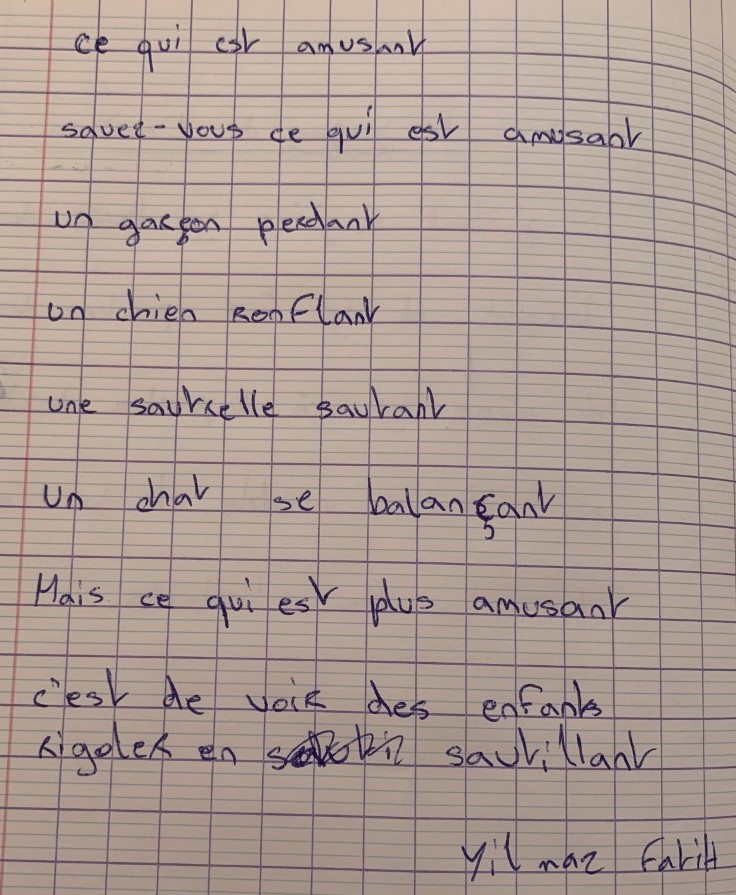 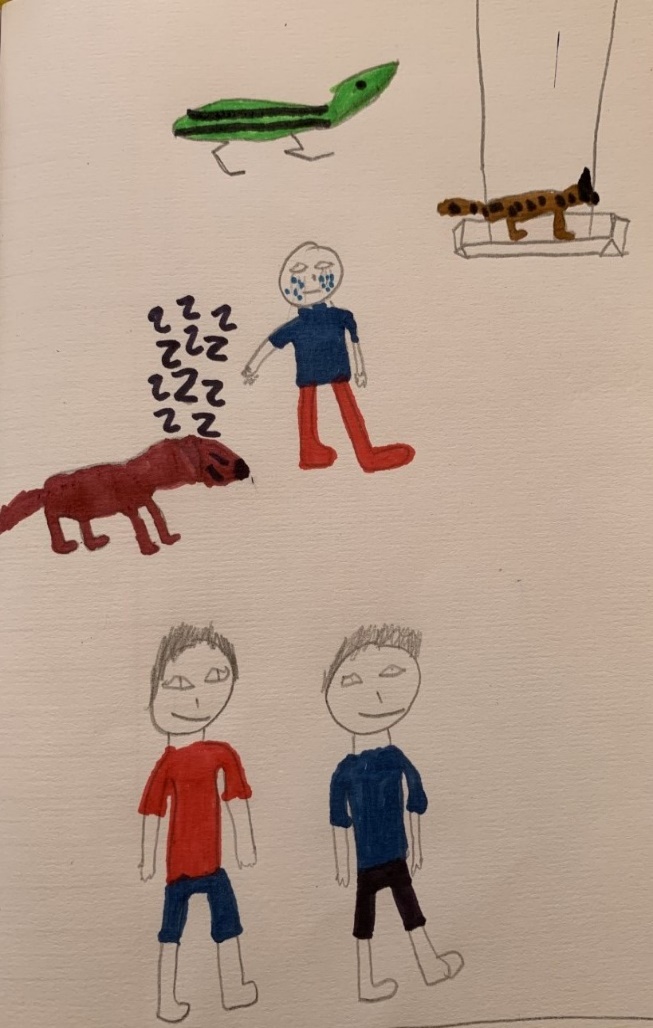 Ce qui est amusantSavez-vous ce qui est amusant ?Un éléphant qui claque des dents,Un paon qui manque de temps,Un hareng qui récite le mot anticonstitutionnellement,Une morue qui parle avec l’accent de Perpignant,Mais ce qui est le plus amusant,C’est de voir Nemo au fond de l’océanMasser un grand requin blanc !Yanis Kilickara